 Link characters to dimensions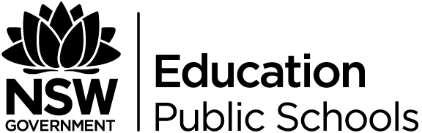 Dimensions of human experienceShylockPoritaAntonioBassanioGratianoLorenzoJessicaSalerioEmotionalPhysicalSpiritualPsychologicalSocial